Microsoft Office Specialist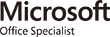 PowerPoint 365&2019対策講座 (春期)●受講料：無料　　テキスト代：2,530円（消費税込）●申込方法下記「受講申込書」を記入し、締切日までに「キャリア支援課」へ提出。テキスト代を「キャリア支援課」へ納入。●受験料　　学割価格： 8,580円（消費税込）受験料の支払い及び申込方法については、授業内で説明。申込期限：1月23日（火）滋賀短期大学　キャリア支援課2023Microsoft およびMicrosoft Office のロゴは、米国Microsoft Corporation の米国およびその他の国における登録商標です。申込書に記入された個人情報は、講座の運営や試験申し込み時に使用します。申込書は、対策講座期間中のみ保管します。試験終了後には、責任を持って破棄します。[Microsoft Office Specialist試験受験の方へ]
講座受講者の方が受験される試験会場は、株式会社オデッセイコミュニケーションズから委託を受け、試験を運営しています。申込書に記入された個人情報は、株式会社オデッセイコミュニケーションズが収集し、お客様が申し込まれた資格試験の実施運営に利用します。この申込書を試験会場へ提出すると、上記利用目的に同意いただいたものとみなします。個人情報の取り扱いに関するより詳しい情報は、公式サイト(http://officespecialist.odyssey-com.co.jp)のプライバシーポリシーをご覧ください。※申込者が少ない場合は、不開講になる場合があります。　受 講 申 込 書　                                                                                 申込日：　　　　月　　　　日　
Microsoft Office Specialist PowerPoint 365&2019対策講座の受講を申し込みます。回日程時間内容11月30日（火）13:00～15:30・出題範囲演習・問題演習・模擬練習会場：331教室　22月2日（金）13:00～15:30・出題範囲演習・問題演習・模擬練習会場：331教室　3　2月5日（月）13:00～15:30・出題範囲演習・問題演習・模擬練習会場：331教室　42月8日（木）13:00～15:30・出題範囲演習・問題演習・模擬練習会場：331教室　52月9日（金）12:30～15:00・出題範囲演習・問題演習・模擬練習会場：331教室　2月10日（土）直前練習＋試験実施
試験会場：モーリスビジネス学院（時間等詳細は、講座内で案内）直前練習＋試験実施
試験会場：モーリスビジネス学院（時間等詳細は、講座内で案内）フリガナ性別生年月日氏名男 ・ 女西暦　　　　年　　月　　日学籍番号　年　　　　　　　　　　学科　　　　　　　　　　コース　年　　　　　　　　　　学科　　　　　　　　　　コース　年　　　　　　　　　　学科　　　　　　　　　　コース　年　　　　　　　　　　学科　　　　　　　　　　コース現住所〒TEL携帯〒TEL携帯〒TEL携帯〒TEL携帯〒TEL携帯〒TEL携帯現住所メールアドレス